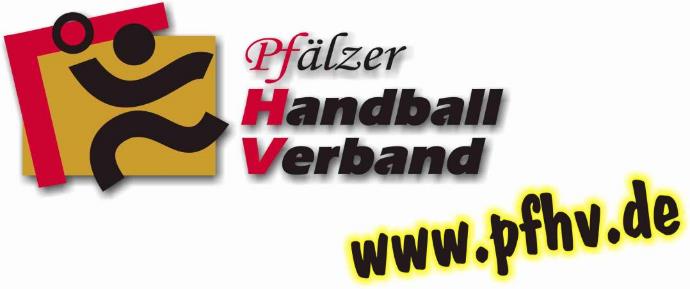 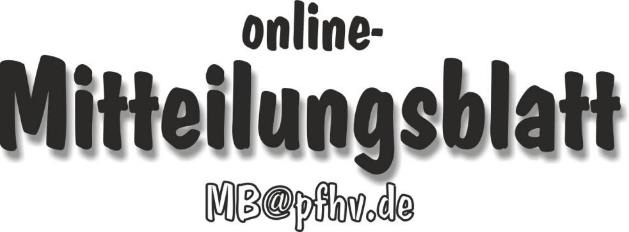 Nummer 02Stand: 11.01.2018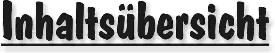 Halten Sie die Strg-Taste gedrückt und klicken in der Übersicht auf die gewünschte Seitenzahl, danach gelangen Sie direkt zur entsprechende Stelle im word-Dokument.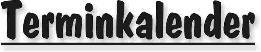 Der komplette Terminkalender kann auf der PfHV-Homepage eingesehen werden:http://www.pfhv.de/index.php/service/terminkalender 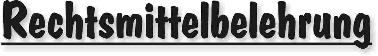 Gegen alle Sportinstanzenbescheide ist innerhalb von 14 Tagen nach Zustellung gebührenfreier doch kostenpflichtiger Einspruch zum Vorsitzenden des VSG möglich [maßgebend ist nach § 42 RO grundsätzlich das Datum des Poststempels. Der Zugang gilt am dritten Tag nach der Aufgabe als erfolgt: bei Veröffentlichung im MB gilt er mit dem dritten Tage nach der Veröffentlichung als bewirkt].Gegen Urteile des VSG ist innerhalb von 14 Tagen nach Zustellung [maßg. siehe 1.] Berufung zum VG-Vorsitzenden möglich.Gegen Urteile des Verbandsgerichtes ist innerhalb von 14 Tagen nach Zustellung [maßg.s.1.] Revision zum Vorsitzenden des DHB-Bundesgerichtes, Herrn Dr. Hans-Jörg Korte, Eickhorstweg 43, 32427 Minden möglich. Innerhalb dieser Frist sind darüber hinaus die Einzahlung der Revisionsgebühr in Höhe von EUR 500,00 und eines Auslagenvorschusses in Höhe von EUR 400,00 beim DHB nachzuweisen. Auf die weiteren Formvorschriften aus § 37 RO DHB wird ausdrücklich hingewiesen.Für alle Einsprüche, Berufungen und Revisionen gilt....Die entsprechenden Schriften sind von einem Vorstandsmitglied und dem Abteilungsleiter zu unterzeichnen. Name und Funktion des jeweiligen Unterzeichnenden müssen in Druckschrift vermerkt sein. Sie müssen einen Antrag enthalten, der eine durchführbare Entscheidung ermöglicht. Der Nachweis über die Einzahlung von Gebühr und Auslagenvorschuss ist beizufügen. Die §§ 37 ff. RO sind zu beachten.Einsprüche gegen Entscheidungen der Sportinstanzen  -  EUR 0,00 Rechtsbehelfe zum PfHV-VSG  -  EUR 30,00Berufung zum PfHV-VG  -  EUR 50,00Revision zum BG DHB:     EUR 500,00 und EUR 400,00 Auslagenvorschuss = EUR 900,00 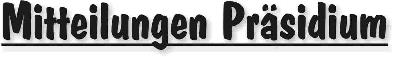 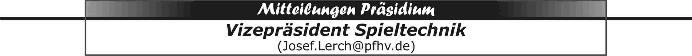 Termine23.3.2018: Meldungen zu den Jugendqualifikationsspielen des PfHV (Jugendbundesliga, -oberliga, -pfalzliga und evtl. –verbandsliga.31.3.2018: Meldung der Vereine an die Oberliga-RPS für die Jugendoberligen. 30.4.2018: Meldung aller Mannschaften an den PfHV2.5.2018: Meldung der Vereine zur Jugendbundesliga an HHV (Uwe Wieloch)15.5.2018: Meldung der Schiedsrichter und Mitarbeiter an den PfHVSpielverlegungenAuf Vorschlag des Verbandsspielausschuss hat das Präsidium beschlossen, dass Spielverlegungen ab der Rückrunde ausnahmslos über das SIS-Vereinsweb zu beantragen und zu bearbeiten sind.  Jugend-Bundesliga m/wADer zweite Entwurf (mit veränderten Spielzeiten) der Durchführungsbestimmungen zur Qualifikation zu den Jugendbundesligen liegt mir inzwischen vor. Wer Interesse daran hat, kann sich bei mir melden, damit die Infos weitergeben kann. Bisher haben zwei Vereine die Informationen abgerufen.Auslosungen PfalzpokalHalbfinale FrauenTSG Haßloch oder VTV Mundenheim – TG WaldseeHSG Lingenfeld/Schwegenheim – TSG FriesenheimViertelfinale MännerHSG Trifels – VTV MundenheimTSV Iggelheim – SG Ottersheim/Bellheim/Kuhardt/ZeiskamTG Waldsee – TV OffenbachTSG Friesenheim III – HSG Eckbachtal|Josef Lerch|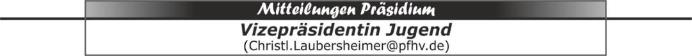 EinladungNach dem Turnier ist vor dem TurnierEin Monat ist seit dem Pfalzgas - Cupfinale vergangen. Ich möchte die Jugendvertreter, die Jugendsprecher der Vereine, die interessierten Trainer und Spieler gemeinsam mit dem Pfalzgasteam zu einer Nachbetrachtung des vergangenen Turniers und zur Ideeenfindung des Turnier 2018 am17. Februar 2018 um 10 Uhrin die Pfalzhalle einladen.Bitte teilt mir unterChristl.Laubersheimer@pfhv.demit, wie viele Personen von eurem Verein zu diesem Treffen kommen.|Christl Laubersheimer|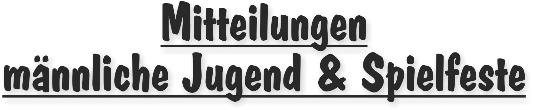 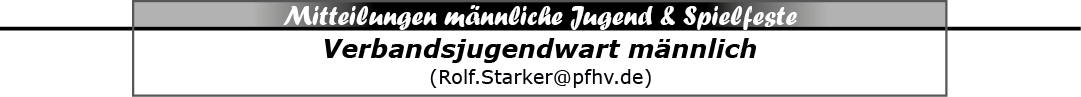 SIS-SchließungSIS ist seit Freitag, 05.01./24:00 Uhr, geschlossen. Termineingaben bei für die Rückrunde neu eingeteilten Staffeln sind nicht mehr möglich. 
Trotzdem erreichen mich noch vermehrt Anfragen zu Staffeln, für die jetzt nur noch die Staffelleiter zuständig sind. An- und Rückfragen jetzt nur noch an die zuständigen Staffelleiter/innen.
Alle "Null"spiele sind entfernt und der Spielplan ist sortiert. Die jetzigen Spielnummern sind verbindlich. 
Frühere (die vorläufigen) Spielnummern werden nicht mehr bearbeitet, da die Spielpaarungen nun nur noch zeitaufwändig zugeordnet werden können. 
Spielplankorrekturen sind jetzt kostenpflichtig. 

Darauf achten, dass alle Rückrundenstaffeln auch verlinkt sind, damit der ESB genutzt werden kann.|Rolf Starker|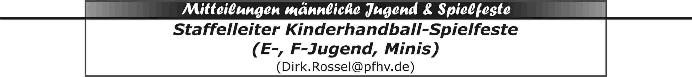 Moskitos (Minis):TSV Kandel hat ein Team nachgemeldet.Dieses nimmt an den Spielfesten540 051	24.02.2018	13:00 Uhr	HSG Eckbachtal540 061	24.03.2018	10:00 Uhr	TuS Heiligensteinteil.|Dirk Rossel|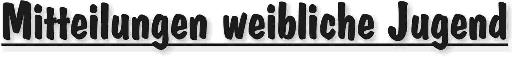 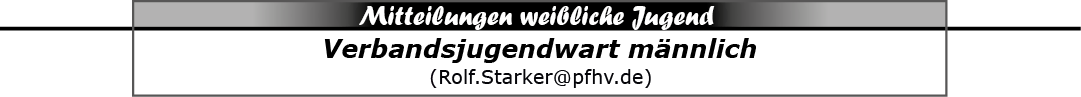 SIS-SchließungSIS ist seit Freitag, 05.01./24:00 Uhr, geschlossen. Termineingaben bei für die Rückrunde neu eingeteilten Staffeln sind nicht mehr möglich. 
Trotzdem erreichen mich noch vermehrt Anfragen zu Staffeln, für die jetzt nur noch die Staffelleiter zuständig sind. An- und Rückfragen jetzt nur noch an die zuständigen Staffelleiter/innen.
Alle "Null"spiele sind entfernt und der Spielplan ist sortiert. Die jetzigen Spielnummern sind verbindlich. 
Frühere (die vorläufigen) Spielnummern werden nicht mehr bearbeitet, da die Spielpaarungen nun nur noch zeitaufwändig zugeordnet werden können. 
Spielplankorrekturen sind jetzt kostenpflichtig. 

Darauf achten, dass alle Rückrundenstaffeln auch verlinkt sind, damit der ESB genutzt werden kann.|Rolf Starker|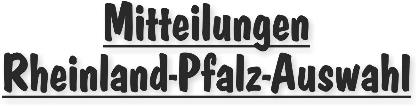 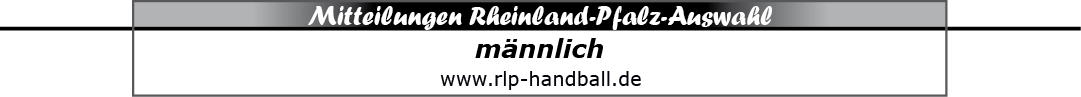 Spieler RLP-Stützpunkt Pfalz  m2002 		Stand 01.01.2018Bechtloff, Pierre			TV HochdorfBleh, Linus				TSG FriesenheimDotzauer, Finn			TSG FriesenheimHofmann, Henry			mJ KL-Dansenberg/ThaleischweilerJagenow, Andreas		mABCD Kandel/HerxheimLambrecht, Tim			mJ KL-Dansenberg/ThaleischweilerLincks, Benjamin			TSG Friesenheim
Ludy, Kai				mJ KL-Dansenberg/ThaleischweilerMaier, Luis				TV HochdorfMohr, Maurice			TSG FriesenheimNowack, Elias			TG WaldseeReis, Marcel			TSG FriesenheimSpäth, David			mJ KL-Dansenberg/ThaleischweilerStaßek, Timo			TSG Friesenheim
Wieland, Sebastian		TV HochdorfWinkler, Jan-Philipp		TV HochdorfTermine m2002 bis Osterferien 2018Freitag,   19.01.2018 - 17:30 - 20:30 Uhr - Pfalzhalle HaßlochFreitag,   02.02.2018 - 17:30 - 20:30 Uhr - Pfalzhalle HaßlochFreitag,   16.02.2018 - 17:30 - 20:30 Uhr - Pfalzhalle Haßloch Freitag,   02.03.2018 - 17:30 - 20:30 Uhr - Pfalzhalle HaßlochFreitag,   16.03.2018 - 17:30 - 20:30 Uhr - Pfalzhalle HaßlochÄnderungen der Termine werden bei den Trainingseinheiten angekündigt, im MB veröffentlicht und den Spielern ggf. per Mail mitgeteilt.

|Rolf Starker|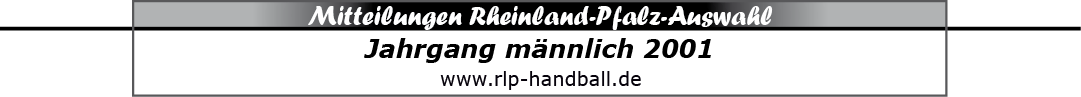 Länderpokal 2017 in Berlin für Jahrgang 2001 und JüngerRLP fährt bestes Ergebnis ein und erreicht im Gesamtklassement Platz 8!Am 18. bis zum 21. Dezember 2017 fand letztmalig in diesem Modus der Länderpokal des Jahrganges 2001 und jünger in Berlin statt. Aufgrund der Gruppenauslosung ging die Landesauswahl Rheinland-Pfalz Handball dieses Vorhaben mit sehr viel Optimismus an. Bereits die Anreise mit dem Bus verlief reibungslos. In der Gruppenphase hatte man es mit den Landesverbänden aus Thüringen, Niedersachsen, Mecklenburg-Vorpommern und Südbaden zu tun.  Montag, 18.12.2017   1. TAGRheinland-Pfalz Handball : Thüringer HV  34:21 (18:6)Dieses Spiel war für den weiteren Verlauf der Vorrunde der richtige Einstieg. Die Jungs überzeugten von Beginn an und dominierten während des gesamten Spiels. Die Auswahl Thüringens schaffte es nicht ins Spiel zu kommen. Natürlich wusste das Trainerteam, dass eine Steigerung erfolgen musste um auch gegen stärkere Gegner ein positives Ergebnis zu erzielen. HV Niedersachsen : Rheinland-Pfalz Handball  16:17 (3:11)Diese Partie war ein Spiel bei welchem es bereits um die Entscheidung ging, ob das gesteckte Ziel, das Erreichen des 2. Platzes möglich war und somit das erste Mal in der Geschichte der RLP ein Viertelfinale des Länderpokals erreicht werden würde. Dem entsprechend gingen die Pfälzer, Rheinhessen und Rheinländer motiviert in diese Begegnung. Nach anfänglichem abtasten (7. Minute 2:2) stabilisierte sich die Abwehr des Landesverbands Rheinland-Pfalz. Durch die gut agierende Abwehr kam man über schnelles Konterspiel zu einfachen Toren. Bis zum Seitenwechsel hatte Niedersachsen keine Antwort parat (3:11). In Hälfte 2 bot die Rheinland-Pfalz Auswahl den mitgereisten Anhängern nicht mehr dieses tolle Abwehrspiel. Die Folge, aus dieser „Vorsprung verwalten Einstellung“, war, dass der HVN bis zur 39. Minute das Spiel wieder ausgleichen konnte (12:12). Bis zu diesem Zeitpunkt war das Prunkstück des ersten Spielabschnitts, die Abwehr, nicht mehr ins Spiel gekommen. Das Ergebnis war nun wieder völlig offen und es entwickelte sich ein von Spannung geladenes, ausgeglichene Spiel. Rheinland-Pfalz ging in Führung und Niedersachsen glich aus. Beim Stand von 16:16 schaffte es Nils Röller, 4 Sekunden vor Abpfiff der Partie, den Ball im Netz des Gegners zu versenken und somit den Sieg für die RLP festzuhalten.Dienstag, 19.12.2017   2. Tag HV Mecklenburg-Vorpommern : Rheinland-Pfalz Handball  18:19 (6:12)Von Beginn an taten sich die Spieler der RLP gegen Mecklenburg-Vorpommern recht schwer. Denn gut herausgespielte Chancen wurden leichtfertig vergeben. Nach 6 Minuten war der Bann allerdings gebrochen. Wie bereits gegen den HV Niedersachsen setzte man sich nun bis zum Seitenwechsel kontinuierlich ab (6:12). Doch wer gedacht hatte, dass die Jungs nun im ruhigen Fahrwasser das Schiff nach Hause schaukeln würden, wurde eines Besseren belehrt. Gleich zu Beginn des Abschnittes 2 das gleiche Bild, wie gegen HV Niedersachsen. Die Abwehr desolat und im Angriff lief nichts zusammen. In Minute 37 schafften es die Spieler aus Mecklenburg-Vorpommern den Ausgleich zum 14:14 zu erzielen. Nun wurde es wieder diese Zitterpartie vor der das Trainerteam in der Pause gewarnt hatte. Zwar schaffte man erneut einen zwei Tore Vorsprung, aber der Gegner glich im Gegenzug aus. Beim Stand von 18:18 vergab die RLP die Chance kurz vor dem Ende erneut vom 7 Meter Punkt in Führung zu gehen. Nun war der Vorteil beim Gegner. Diese konnten ebenfalls ihre Chance (vereitelt durch Torwart Felix Kadow) nicht nutzen. So war es Jan Philipp Winkler, der 38 Sekunden vor Ende der Begegnung, mit seinem Wurf den Endstand (18:19) erzielte. Mit diesem Sieg war das angestrebte Ziel der 2. Tabellenplatz der Vorrundengruppe erreicht.Nun war die nächste Begegnung, der beiden Führenden, ein echtes Endspiel um Platz 1 der Gruppe C.Rheinland-Pfalz Handball : Südbadischer HV  25:21 (14:9)Diese Partie war nur bis zur 8. Minute ausgeglichen (5:4). Die Abwehr der Rheinland-Pfälzer arbeitete ab diesem Zeitpunkt wieder im Kollektiv und Südbaden fand darauf keine Antwort. Über die Spielstände 7:4, 9:6, 12:8, 14:9 wurden die Seiten gewechselt. In Hälfte 2 kamen die Südbadener zwar zweimal noch auf 2 Tore heran, aber die Rheinland-Pfälzer stemmten sich aufopfernd dagegen und schafften die kaum für möglich gehaltene Sensation das Spiel mit 25:21 zu gewinnen und als Gruppenerster das Viertelfinale zu erreichen.Große Freude war nicht nur bei den Spielern, sondern bei Allen die diesem Ereignis beiwohnten. Eltern und Fans freuten sich mit den Jungs und dem Trainerteam über dieses tolle Ergebnis.Aber allen Beteiligten war auch bewusst, dass die nächsten Spiele nicht leichter werden würden und die Vorrunde hatte den Spielern viel Kraft abverlangt. Das war jedem Einzelnen anzumerken. Mittwoch, 20.12.2017   3. TagRheinland-Pfalz Handball : HV Sachsen 18:24 (11:13)Die Rheinland-Pfälzer waren gut eingestellt und hoch motiviert in dieses Viertelfinale gestartet. Bereits in der 7. Minute musste der Coach der Sachsen seine Auszeit nehmen. Denn zu diesem Zeitpunkt führte die Rheinland-Pfalz Auswahl mit 3:0. Bis zur 10. Minute schafften die Sachsen keine sonderliche Ergebniskorrektur (5:3). Doch die Zeitstrafe gegen Nils Mader (9:42) sollte für den weiteren Spielverlauf Folgen haben. In dieser Unterzahl erzielte Sachsen 2 Treffer und stellte den Ausgleich her (5:5). Bis zur 16. Minute konnten beide Mannschaften beste Chancen nicht verwerten. Zum einen aufgrund der guten Torwartleistungen und zum Zweiten wegen mangelnder Aufmerksamkeit beim Abschluss. Die Sachsen schafften es deutlich früher wieder Fahrt aufzunehmen. Die Treffsicherheit kam zurück. Den zwischenzeitlich herausgespielte drei Tore Vorsprung konnte Rheinland-Pfalz bis zum Pausentee auf zwei Tore verkürzen. Gleich nach Wiederanpfiff konnte weiter verkürzt werden (12:13). Nun war alles wieder offen. Doch erneut stoppte eine Zeitstrafe die Rheinland-Pfälzer. In kürzester Zeit schaffte es Sachsen, den Abstand auf 6 Tore zu erhöhen (14:20). Nun machte sich auch die schwindenden Kräfte bemerkbar. Beste Möglichkeiten zu verkürzen wurden nicht genutzt. Erst eine Zeitstrafe auf Seiten der Sachsen sorgte noch einmal für ein Aufbäumen bis kurz vor Ende der Begegnung (17:21). Am Ende verloren die Jungs aus Rheinland-Pfalz das Viertelfinale mit 18:24, was letztendlich dem Spielverlauf nicht gerecht wurde. Mittelrhein : Rheinland-Pfalz Handball  31:19 (17:9)Weiter ging es an diesem Tag dann um 15:00 Uhr gegen Handballverband Mittelrhein. In diesem Spiel waren die Rheinland-Pfälzer nur in den ersten 10 Minuten auf Augenhöhe (3:3). Fortan dominierten die Mittelrheiner das Geschehen nach Belieben. Jetzt machte sich die kräftezehrende Vorrunde bemerkbar. Die Körner der Rheinland-Pfälzer waren verbraucht. Man hatte sich viel für diese Partie vorgenommen, konnte aber nichts mehr entgegensetzen. Mittelrhein siegte verdient mit 31:19. Donnerstag, 21.12.2017  4. TagRheinland-Pfalz Handball : HV Südbaden  14:19 (5:11)Das Spiel um Platz 7. folgte am Donnerstag um 12:00 Uhr. Gegner war, wie bereits in der Gruppenphase, die Mannschaft des Handballverbandes Südbaden. War es im Vorrundenspiel die Auswahl aus Rheinland-Pfalz, welche von Beginn an dem Gegner keine Chance lies, so war es in dieser Begegnung die Auswahl aus Südbaden die ihrem Gegner keine Chance auf den Sieg lies. Über die Stationen 1:6, 3:9, 5:11, sowie in Hälfte zwei 7:14, 11:17 und mit dem Endstand von 14:19 stand fest, dass das Team Rheinland-Pfalz Handball den 8. Platz erreicht hatte.Mit Beginn des Länderpokals 2017 zählte die Auswahl aus Rheinland-Pfalz nicht zu den Favoriten, ihrer Vorrundengruppe. Diese wurde als Gruppenerster bravourös beendet und damit die Weiche gestellt, dass nun der Jahrgang 2001 und Jünger zu den besten 8 Landesauswahlen in Deutschland zählt. Gratulation für diese tolle Leistung.Spieler: Dautermann, Robin; Kadow, Felix; Lincks, Benjamin; Hartmann, Bjarne; Steck, Florens; Knipp, Jo; Winkler, Jan Philipp;  Mader, Nils; Engelmann, Finn; Eckel, Jan; Herbel, Gianluca; Werthmann, Jan Philipp; Wilbrandt, Luka; Maier, Luis;  Blohm, Paul; Röller, Nils;   Landestrainer: Trinks, MarcelVerbandstrainer: Ludwig, Jan; Engel, Rudi; Röder, DetlefPhysio: Clemens, Patrick Von Detlef Röder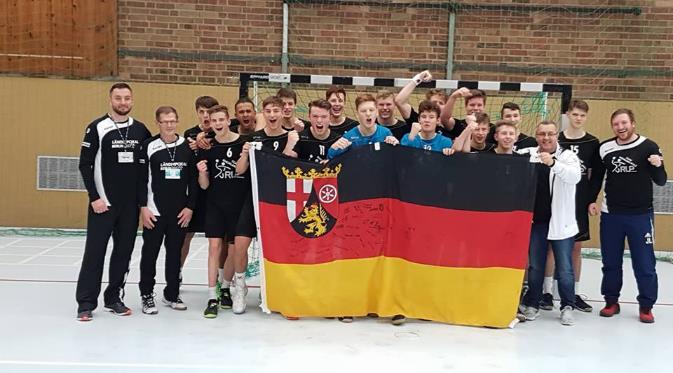 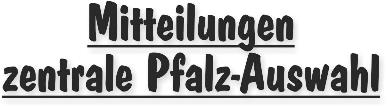 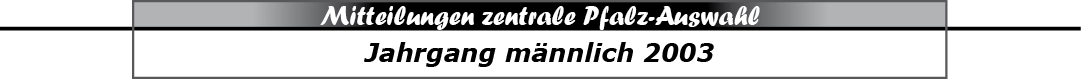 Spielerkader m2003						Stand: 01.01.2018Ahollinger, Patrick		TSG FriesenheimBaro, Philipp			mJ Dansenberg/ThaleischweilerBenz, Andreas			TV OffenbachBrosig, Lars			TSG HaßlochDorra, Malte			TSG FriesenheimDotterweich, Max			TV HochdorfFokken, David			TSG FriesenheimGiel, Jonas				TV HochdorfJob, Jonas				SG Ottersheim/Bellheim/Kuhardt/ZeiskamKölsch, Ben				mJ Dansenberg/ThaleischweilerKurz, Tobias			mJ Dansenberg/ThaleischweilerMetz, Luca				TV HochdorfPfirrmann, Sunny Kay		TV HochdorfRommel, Alyoscha		TV HochdorfRummel, Colin			TV HochdorfRutz, Paul				mJ Dansenberg/ThaleischweilerSpieß	, Max				TV HochdorfStieber, Paul			JSG Wörth/HagenbachTronnier, Jannis			TV HochdorfWagenknecht, Lars		TV HochdorfWinkelhoff, Aaron		mJ Dansenberg/ThaleischweilerTermine m2003 bis Osterferien 2018
Mittwoch,	24.01.2018	-  17:30 - 20:30 Uhr - Pfalzhalle HaßlochMittwoch,	07.02.2018	-  17:30 - 20:30 Uhr - Pfalzhalle HaßlochMittwoch,	21.02.2018	-  17:30 - 20:30 Uhr - Pfalzhalle Haßloch
Mittwoch,	07.03.2018	-  17:30 - 19:30 Uhr - Pfalzhalle Haßloch (wegen RLP-Auswahl)Mittwoch,	21.03.2018	-  17:30 - 20:30 Uhr - Pfalzhalle HaßlochÄnderungen der Termine werden bei den Trainingseinheiten angekündigt, im MB veröffentlicht und den Spielern ggf. per Mail mitgeteilt.|Rolf Starker|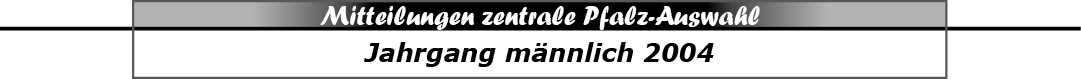 Spielerkader m2004						Stand: 01.01.2018Boger, Leon			JSG Göllheim/EisenbergBohn, Levin			TSG FriesenheimEschbacher, Jonas		TS RodalbenFabian, Jan				TV HochdorfFranck, Tarek-Sydney		JSG Göllheim/EisenbergFriedmann, Lars			TSG FriesenheimHartmann, Janne			TSG HaßlochHertel, Johannes			TV EdigheimHilzendegen, Tim			TV OffenbachKnapp, Oliver			JSG Mutterstadt/RuchheimKnobel, Yanik			TSG FriesenheimKnöringer, Nils			TSG HaßlochKoch, Joshua			TV HochdorfKontschak, Joshua		TV HochdorfLukitsch, Timm			JSG Wörth/HagenbachMagin, Philipp			HSG Dudenhofen/SchifferstadtMüsel, Simon			TSG FriesenheimOchsenreither, Finn		TV HochdorfProvo, Luca				TV HochdorfSchmidt, Jan			TV HochdorfSchopp, Erik			HSG Dudenhofen/SchifferstadtWorf, Konrad			HSG Dudenhofen/SchifferstadtZimmermann, Eric		TS RodalbenTermine m2004 bis Osterferien 2018Mittwoch,	17.01.2018	-  17:30 - 20:30 Uhr - Pfalzhalle HaßlochMittwoch,	31.01.2017	-  17:30 - 20:30 Uhr - Pfalzhalle HaßlochMittwoch,	14.02.2018	-  17:30 - 20:30 Uhr - Pfalzhalle HaßlochMittwoch,	28.02.2018	-  17:30 - 19:30 Uhr - Pfalzhalle Haßloch (wegen RLP-Auswahl)Mittwoch,	14.03.2018	-  17:30 - 20:30 Uhr - Pfalzhalle HaßlochÄnderungen der Termine werden bei den Trainingseinheiten angekündigt, im MB veröffentlicht und den Spielern ggf. per Mail mitgeteilt.
|Rolf Starker|31. Dreikönigsturnier in AltlußheimAm vergangenen Samstag, 06.01.2018, nahmen Spieler der Pfalzauswahljahrgänge 2003 und 2004 an dem traditionellen Dreikönigsturnier, ausgerichtet von der 
SG HORAN, in Altlußheim, in der Frankensporthalle, teil.
Teilnehmende Mannschaften:
SG Horan
HSG Weinheim/Oberflockenbach
ASG Rot/Malsch 1
ASG Rot/Malsch 2
Pfalzauswahl 1 (m2003)
Pfalzauswahl 2 (m2004)
HSG Dudenhofen/Schifferstadt
Endtabelle:1.	Pfalzauswahl 1 (2003)	12 : 0	40:202.	Weinheim/Oberfl			 8 : 4		38:31   +73.	Rot/Malsch 1			 8 : 4		28:23   +54.	Dudenh/Schifferst		 7 : 5		34:295.	Pfalzauswahl 2 (2004)	 5 : 7		31:316.	Rot/Malsch 2			 2 : 10	22:387.	Horan				 0 : 12	18:39Spielergebnisse:

Horan			-	Weinheim/Oberfl		5 : 8Rot/Malsch 2		-	Rot/Malsch 1		3 : 4Pfalzauswahl 1		-	Pfalzauswahl 2		4 : 3Dudenh/Schifferst	-	Horan			6 : 3
Weinheim/Oberfl		-	Rot/Malsch 2		8 : 5
Rot/Malsch 1		-	Pfalzauswahl 1		4 : 6Pfalzauswahl 2		-	Dudenh/Schifferst	6 : 6Horan			-	Rot/Malsch 2		3 : 5
Pfalzauswahl 1		-	Weinheim/Oberfl		7 : 4Dudenh/Schifferst	-	Rot/Malsch 1		5 : 3Pfalzauswahl 2		-	Horan			6 : 2Rot/Malsch 2		-	Pfalzauswahl 1		1 : 7Weinheim/Oberfl		-	Dudenh/Schifferst	6 : 5Rot/Malsch 1		-	Pfalzauswahl 2		7 : 2Horan			-	Pfalzauswahl 1		2 : 9
Dudenh/Schifferst	-	Rot/Malsch 2		6 : 4Pfalzauswahl 2		-	Weinheim/Oberfl		4 : 8Rot/Malsch 1		-	Horan			5 : 3Pfalzauswahl 1		-	Dudenh/Schifferst	7 : 6Rot/Malsch 2		-	Pfalzauswahl 2		4 : 10Weinheim/Oberfl		-	Rot/Malsch 1		4 : 5
Spieler des Jahrgangs 2003 und 2004:mJ Dansenb/Thaleischw:	Philipp Baro, Ben Kölsch, Tobias Kurz, Paul Rutz (TW),
 					Aaron WinkelhoffTV Hochdorf:	Joshua Koch, Joshua Kontschak, Luca Metz,
Finn Ochsenreither, Sunny Kay Pfirrmann, Luca Provo
TSG Haßloch:			Lars Brosig (TW), Nils KnöringerJSG Göllheim/Eisenberg:	Leon Boger, Tarek FranckTV Offenbach:			Andreas Benz, Tim HilzendegenTS Rodalben:			Jonas Eschbacher (TW), Eric Zimmermann
JSG Mutterstadt/Ruchheim   Oliver Knapp (TW)
SG Ott/Bell/Kuh/Zeisk: 	Jonas JobTrainer: Detlef Röder (Verbandstrainer) u. Siggi Böh (TW-Trainer)|Rolf Starker|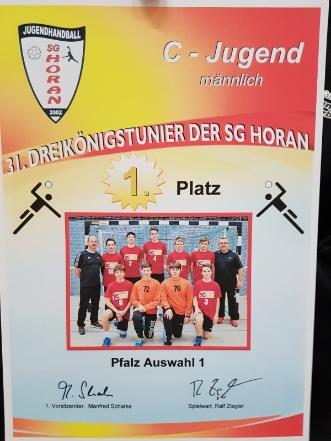 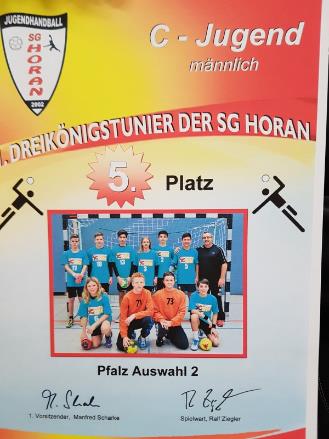 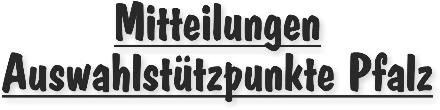 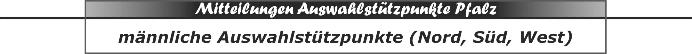 Liebe Eltern und Spieler,zunächst einmal ein frohes und gesundes neues Jahr!Für den Tageslehrgang am 14.01.2018  mit anschließendem Spiel gegen den hessischen Stützpunkt wurden von den Trainern des Stützpunkt Süd und Nord folgende Spieler nominiert:Stützpunkt Nord:Lukas GerstnerMarc RühlingBen StolleDominik HielGabriel RamppLucian RummelNils BarduaLeif JaculiElias RommelJannis GierensStützpunkt Süd:Max MürrleTheo SommerJustin KehlFelix KleinNils StahlhofenJakob EichenlaubJakob ChrustDavid WolsifferAm 14.01.2018 sollen daher bitte alle Spieler um 10:15 Uhr in der Pfalzhalle eintreffen. Trainingsbeginn ist um 10:45 Uhr. Das Spiel gegen die Hessenauswahl beginnt um 14.30 Uhr. Bitte bringt Trainingskleidung mit.|Manuela Bast|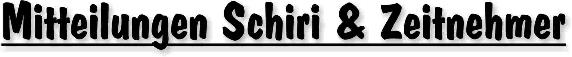 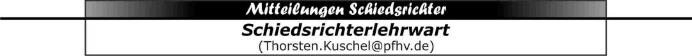 Schiedsrichter-Ausbildung 2018Konzept der Schiedsrichter-Ausbildung im PfHV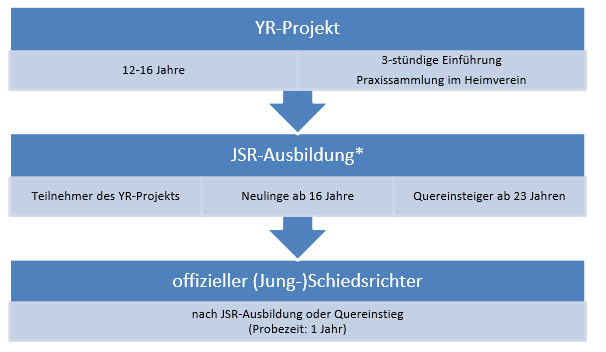 Die JSR-Ausbildung kann ab 16 Jahren regulär durchlaufen werden. Ausnahme bilden Teilnehmer, die das Young Referee Projekt erfolgreich durchlaufen haben. Sie dürfen bereits ab einem Alter von 13 Jahren starten.Quereinsteiger sind (ehemalige) aktive Handballer ab 23 Jahren oder C-Trainer-Lizenzinhaber oder ehemalige Schiedsrichter (Wiedereinsteiger). Hier müssen nur drei Veranstaltungen besucht werden (verkürzte Ausbildung).Ausbildungstermine 2018 (alle in der Pfalzhalle Haßloch):Mo, 05.02.2018 (17:00 – 19:00)* : EinführungsabendMo, 19.03.2018 (18:00 – 20:30)* Do, 12.04.2018 (18:00 – 20:30)Sa, 21.04.2018 (9:00 – 13:00)*Mi, 25.04.2018 (18:00 – 20:30)Theorieprüfung: Mi, 02.05.2018 (18:30– 20:00)*Praxisprüfung: auf Vorbereitungsturnieren vor der Saison (individuelle Zuteilung)Nur die mit (*) gekennzeichneten Termine der regulären Ausbildung müssen von Quereinsteigern besucht werden.Anmeldungen Stichtag Neulinge: 01.01.2003Stichtag Neulinge, die das YR-Projekt durchlaufen haben: 01.01.2005Bitte bis 29.01.18 online über Phoenix anmelden:http://pfhv.de/index.php/phoenix-ii/phoenix-seminare Der ausgefüllte und unterschriebene Personalbogen mit Lichtbild (Passbild) ist am Einführungsabend mitzubringen. (siehe Homepage unter Downloads:  http://pfhv.de/index.php/service/downloads/schiedsrichter/send/157-/1334-sr-personalbogen )Lehrgangsgebühr: 55,- Euro regulär / 45,-€ als YR (inkl. Prüfungsgebühr)Enthalten sind auch alle Materialen wie Regelheft, gelbe/rote Karte, Pfeife, Übungsmaterialien, usw.Der Betrag wird vom Verein (auf Rechnung) getragen.Anmerkung: der sehr frühe erste Termin im Januar ist dazu gedacht, anstehende „Praxisaufgaben“ bis April entsprechend vorzubereiten. Nachmeldungen nicht möglich! Bei Fragen stehe ich natürlich gerne zur Verfügung und freue mich über regen Ausbildungsbesuch. Kontakt: Thorsten KuschelMail: Thorsten.Kuschel@pfhv.de    Mobil: 0174-6419461Infos: www.pfhv.de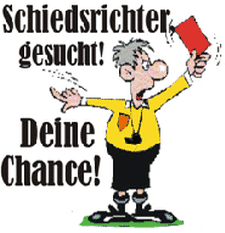 |Thorsten Kuschel|Young Referee AusbildungEs findet im Januar erneut eine Young Referee Ausbildung statt.Wann: 25.01.18 17:30-20:30 UhrWo: Pfalzhalle HasslochKosten: 15€Mitzubringen: Stift, Papier, SportkleidungTeilnahmeschluss: 20.01.18Anmeldungen sind wie gewohnt über Phönix II zu tätigen.|Gideon Metzger|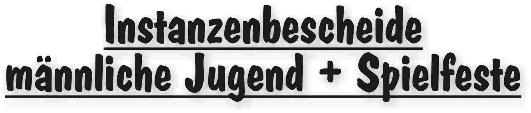 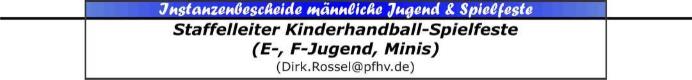 |Dirk Rossel|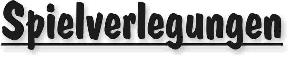 Spielverlegungen <<>> sonstigeÄnderungen in SIS eingegeben------------------------------------------------------------------------------------------------------------------------
Nachfolgende Spiele der JSG Wörth/Hagenbach werden terminlich geändert:Klasse    Spiel-Nr.	Spieltermin	   Gast				HalleJPLwB     420 036	21.01.18/12:30    wSG Ass/Dann/Hochd		199JPLwA     410 034	21.01.18/14:00    JSG 1.FC/TSG KL/Wfb		199JPLwB     420 040	04.02.18/12:45    JSG Bob/Rox/Ass/Kind	199JBZmB2   322 042	04.02.18/16:45    TV Dahn				201JPLmD     340 061	04.02.18/10:00    TV Offenbach			199JPLmD     340 067	04.03.18/12:00    TV Edigheim			199Änderungen in SIS eingegeben.
Gebühr JSG Wörth/Hagenbach:	C|Rolf Starker|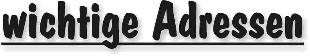 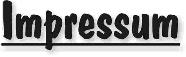 Veröffentlichung: Das Mitteilungsblatt (MB) des PfHV erscheint i.d.R. wöchentlich als online-Ausgabe. Die rechtsverbindliche Form ist das online-MB! Die gegen Aufpreis ggf. zusätzlich bestellten Print-MB sind ausschließlich ein Service. Folglich ist das Datum der online-Veröffentlichung (siehe Kopfzeile) ausschlaggebend. Das online-MB wird permanent als Download auf www.pfhv.de angeboten und satzungemäß zusätzlich versendet. Hierfür wird weiterhin der bekannte Newsletter verwendet. Achtung: Ob oder welche Adressen im Newslettersystem eingetragen werden, sprich wer das MB per Newsletter erhält, bestimmt eigenverantwortlich jeder Verein. Jeder Verein kann permanent beliebig viele E-Mail-Adressen eintragen und jederzeit wieder löschen. Den Newsletter finden Sie unter dem Direktlink: www.Newsletter.pfhv.de Verantwortung: Verantwortlich für die Zusammenstellung sind die Öffentlichkeitsbeauftragten des PfHV (Britta Scheydt  & Martin Thomas), für den Inhalt der jeweilige Unterzeichner / Autor. Kosten / Abonnement / Kündigung:Mitglieder sind (§ 6 Abs. 2 der Satzung) verpflichtet, das amtliche Mitteilungsblatt (MB) digital zu beziehen, also nicht mehr auf dem Postweg. Der Jahresbezugspreis für die online-Version beträgt pro Verein pauschal 50,00 € ohne MWSt.; es können beliebig viele Empfänger des digitalen MB ins Newslettersystem (www.Newsletter.pfhv.de) eingetragen werden. Die zusätzlich zum online-MB gegen Aufpreis bestellten Print-Exemplare können bis 15.05. zum 30.06. bzw. bis 15.11. zum 31.12. gekündigt werden. Redaktionsschluss / Meldestelle:Redaktionsschluss ist für E-Mails an die Öffentlichkeitsbeauftragten mittwochs um 17 Uhr, für Faxe/Anrufe/… an die Geschäftsstelle mittwochs um 9 Uhr. Die Öffentlichkeitsbeauftragten können nur Infos per E-Mail und in der Formatvorlage für das MB bearbeiten. Faxe/Anrufe/… bitte an die Geschäftsstelle. Bei Fragen: MBpfhv.de  oder  Geschaeftsstellepfhv.de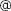 Haftungsausschluss:Bei Nichterscheinen infolge höherer Gewalt entfällt die Lieferpflicht und ein Anspruch auf Rückerstattung des Bezugspreises besteht nicht. 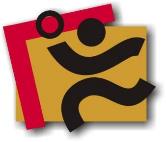 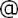 TerminkalenderSeite 3RechtsmittelbelehrungSeite 4Mitteilungen / Infos:Mitteilungen / Infos:Mitteilungen / Infos:Mitteilungen Präsidium Seite 5Mitteilungen Geschäftsstelle, Öffentlichkeitsbeauftragte-Mitteilungen Verwaltungssystem Phoenix II-Mitteilungen Passstelle-Mitteilungen allgemein -Mitteilungen Verbands- und Pfalzpokal -Mitteilungen Männer -Mitteilungen Frauen-Mitteilungen Pfalzgas-Cup-Mitteilungen männliche Jugend & SpielfesteSeite 7Mitteilungen weibliche JugendSeite 8Mitteilungen Talentförderung Rheinland-Pfalz-AuswahlSeite 9Mitteilungen Talentförderung Pfalz-AuswahlSeite 13Mitteilungen Talentförderung Auswahlstützpunkte PfalzSeite 18Mitteilungen Jugendsprecher-Mitteilungen Schiedsrichter & Zeitnehmer/SekretärSeite 19Mitteilungen Spieltechnik-Urteile:Urteile:Urteile:VG- & VSG-Urteile-Instanzenbescheide: fehlende Spielausweise-Instanzenbescheide: Männer -Instanzenbescheide: Frauen-Instanzenbescheide: männliche Jugend & SpielfesteSeite 22Instanzenbescheide: weibliche Jugend-Instanzenbescheide: Schiedsrichter-Spielverlegungen Seite 23Sonstiges-wichtige AdressenSeite 25ImpressumSeite 26TagDatumvonbisVeranstaltung (Pfälzer Handball-Verband)Fr12.01.1817:3020:30RLP-Stützpunkt w2003 und jünger (TW und Individualschulung) (LLZ Haßloch)So14.01.1810:4516:00Auswahl: m2005 Training und Spielmaßnahme mit LV Hessen (LLZ Haßloch)Mo15.01.1817:3020:30Auswahl (zentral): w2005 Training in Haßloch (LLZ Haßloch)Mi17.01.1817:3020:30Auswahl (zentral): m2004 Training in Haßloch (LLZ Haßloch)Fr19.01.1817:3020:30RLP-Stützpunkt m2002 (LLZ Haßloch)Sa20.01.189:0013:00PfHV-Auswahlstützpunkte männlich und weiblich (div. Orte, siehe Homepage)Mo22.01.1818:00Neujahrsempfang für PfHV-Mitarbeiter (LLZ Haßloch)Mi24.01.1817:3020:30Auswahl (zentral): m2003 Training in Haßloch (LLZ Haßloch)Fr26.01.1817:3020:30RLP-Stützpunkt w2003 und jünger (TW und Individualschulung) (LLZ Haßloch)Mo29.01.1817:3020:30Auswahl (zentral): w2005 Training in Haßloch (LLZ Haßloch)Mi31.01.1817:3020:30Auswahl (zentral): m2004 Training in Haßloch (LLZ Haßloch)Mi31.01.1819:00Schiedsrichter-Halbzeitlehrgang für Einzel-SR (LLZ Haßloch)Fr02.02.18RLP-Stützpunkt m2002 (LLZ Haßloch)Sa03.02.189:0013:00PfHV-Auswahlstützpunkte männlich und weiblich (div. Orte, siehe Homepage)Mo05.02.1819:00Schiedsrichter-Halbzeitlehrgang für Gespanne (LLZ Haßloch)Mi07.02.1817:3020:30Auswahl (zentral): m2003 Training in Haßloch (LLZ Haßloch)Fr09.02.1817:3020:30RLP-Stützpunkt w2003 und jünger (TW und Individualschulung) (LLZ Haßloch)Mo12.02.1817:3020:30Auswahl (zentral): w2005 Training in Haßloch (LLZ Haßloch)Mi14.02.1817:3020:30Auswahl (zentral): m2004 Training in Haßloch (LLZ Haßloch)Fr16.02.18RLP-Stützpunkt m2002Fr16.02.1818:3021:30Lehrgang für (neue) Trainer ohne Lizenz und Quereinsteiger (LLZ Haßloch)Sa17.02.189:0018:00Lehrgang für (neue) Trainer ohne Lizenz und Quereinsteiger (LLZ Haßloch)Sa17.02.189:0013:00PfHV-Auswahlstützpunkte männlich und weiblich (div. Orte, siehe Homepage)Sa17.02.189:00Schiedrichter-Halbzeitlehrgang Nachholtermin (LLZ Haßloch)So18.02.189:0018:00Lehrgang für (neue) Trainer ohne Lizenz und Quereinsteiger (LLZ Haßloch)Mo19.02.1817:3020:30Auswahl (zentral): w2004 Training in Haßloch (LLZ Haßloch)Mi21.02.1817:3020:30Auswahl (zentral): m2003 Training in Haßloch (LLZ Haßloch)Fr23.02.1817:3020:30RLP-Stützpunkt w2003 und jünger (TW und Individualschulung) (LLZ Haßloch)Mo26.02.1817:3020:30Auswahl (zentral): w2005 Training in Haßloch (LLZ Haßloch)Mi24.02.1817:3020:30Auswahl (zentral): m2004 Training in Haßloch (LLZ Haßloch)Fr02.03.1817:3020:30RLP-Stützpunkt m2002 (LLZ Haßloch)Sa03.03.189:0013:00PfHV-Auswahlstützpunkte männlich und weiblich (div. Orte, siehe Homepage)Mi07.03.1817:3019:30Auswahl (zentral): m2003 Training in Haßloch (LLZ Haßloch)Geldstrafen, Gebühren, Unkosten aus diesem MBGeldstrafen, Gebühren und Unkosten aus Bescheiden/Urteilen aus diesem MB werden im Nachhinein vierteljährlich mit Rechnung angefordert. Aufgrund dieser MB-Veröffentlichung bitte -KEINE- Zahlung leisten!Geldstrafen, Gebühren und Unkosten aus Bescheiden/Urteilen aus diesem MB werden im Nachhinein vierteljährlich mit Rechnung angefordert. Aufgrund dieser MB-Veröffentlichung bitte -KEINE- Zahlung leisten!Nr.520/09-17betroffenVSK NiederfeldVSK NiederfeldVSK NiederfeldSp-Nr.540 027M-SpielVSK Niederfeld – FCK/TSG/Waldf*Mutterst/Ruchh2VSK Niederfeld – FCK/TSG/Waldf*Mutterst/Ruchh2VSK Niederfeld – FCK/TSG/Waldf*Mutterst/Ruchh2Sp-Datum26.11.2017LigaMoskitos (Minis)Moskitos (Minis)Moskitos (Minis)GrundVerspätetes Absenden des SpielberichtbogensVerspätetes Absenden des SpielberichtbogensVerspätetes Absenden des SpielberichtbogensVerspätetes Absenden des SpielberichtbogensVerspätetes Absenden des Spielberichtbogens§§RO 25.1.9BeweisSperrelängstens:Geldstrafe  10 €Bemer-kung:16.01.201816.01.201816.01.2018Gebühr  10 €Bemer-kung:16.01.201816.01.201816.01.2018Summe20 €Bemer-kung:16.01.201816.01.201816.01.2018HaftenderVSK NiederfeldVSK NiederfeldVSK NiederfeldVSK NiederfeldVSK NiederfeldNr.520/10-17betroffenHSG Lingenfeld/SchwegenheimHSG Lingenfeld/SchwegenheimHSG Lingenfeld/SchwegenheimSp-Nr.540 038M-SpielSG Ottersheim/Bellheim/Kuhardt/Zeiskam 2 – Lingenfeld/Schwegenh*EckbachtalSG Ottersheim/Bellheim/Kuhardt/Zeiskam 2 – Lingenfeld/Schwegenh*EckbachtalSG Ottersheim/Bellheim/Kuhardt/Zeiskam 2 – Lingenfeld/Schwegenh*EckbachtalSp-Datum06.01.2018LigaMoskitos (Minis)Moskitos (Minis)Moskitos (Minis)GrundSchuldhaftes Nichtantreten einer MannschaftSchuldhaftes Nichtantreten einer MannschaftSchuldhaftes Nichtantreten einer MannschaftSchuldhaftes Nichtantreten einer MannschaftSchuldhaftes Nichtantreten einer Mannschaft§§RO 25.1.1BeweisMail vom 03.01.2018Mail vom 03.01.2018Mail vom 03.01.2018Sperrelängstens:Geldstrafe  40 €Bemer-kung:Gebühr  10 €Bemer-kung:Summe50 €Bemer-kung:HaftenderHSG Lingenfeld/SchwegenheimHSG Lingenfeld/SchwegenheimHSG Lingenfeld/SchwegenheimHSG Lingenfeld/SchwegenheimHSG Lingenfeld/SchwegenheimSpielfesteSpielfesteSpielfesteAlters-klasseStaffel/
Spiel-Nr.neu
Datum/Zeit/
HallennummerTeilnehmende Vereine
(Heimverein, Gast, Gast)Gebühr
für VereinGebühr
(A,B,...)MinisMoskitos18.03.2018JSG 1. FCK/TSG Kaiserslautern/WaldfischbachOMinisMoskitos14:00 UhrHSG Trifels 1OMinis540 028...087JSG Mutterstadt/Ruchheim 1OmFHornissen22.01.2018wSG Assenheim/Dannstadt/HochdorfOmFHornissen14:00 UhrHSG Trifels 1OmF530 050...079HSG Dudenhofen/Schifferstadt 2OmFHornissen10.03.2018TV KirrweilerTV KirrweilerCmFHornissen11:00 UhrTV OffenbachTV KirrweilerCmF530 072...099TuS Neuhofen 1TV KirrweilerCAlters-klasseStaffelSpiel-Nr.neu
Datumneu
Uhrzeitneu
HalleHeimGastGebühr für VereinGebühr
(A,B,...)FPLF00008223.03.1820:302016SG O-B-K-ZTV WörthSG O-B-K-ZAFAKF1231 04701.02.1820:00065MFSG Göllh-Eisenb-Kindenh.-Asselh. 2TuS Neuhofen 2MFSG Göllh-Eisenb-Kindenh.-Asselh.AMAKM-2132 08704.02.1816:30030TV Dahn 2TSV KandelTV DahnAmAJVLmA31104421.01.1815:30033HSG Dudenh/Schifferst 2TV DahnOwAJVLwA41102318.02.1813:00100TuS KL-DansenbergHSG TrifelsHSG TrifelsAwBJPLwB42003407.04.1817:00017JSG Bobenh/Roxh/Ass/KindHSG TrifelsJSG Bobenh/Roxh/Ass/KindAwBJPLwB42005617.02.1815:30002HSG TrifelsJSG Bobenh/Roxh/Ass/KindHeimspieltausch 420034ONachfolgende Spiele der HSG Dudenhofen/Schifferstadt werden am13.01.2018 zeitgleich von der Neuen Kreissporthalle Schifferstadt (175) in die Alte Kreis-sporthalle Schifferstadt (177) verlegt:
Spielklasse    Spiel-Nr    Datum     Uhrzeit   SpielpaarungNachfolgende Spiele der HSG Dudenhofen/Schifferstadt werden am13.01.2018 zeitgleich von der Neuen Kreissporthalle Schifferstadt (175) in die Alte Kreis-sporthalle Schifferstadt (177) verlegt:
Spielklasse    Spiel-Nr    Datum     Uhrzeit   SpielpaarungHSG Dudenhofen/SchifferstadtEJPLwDJBZmB2JPLwA440 031    13.01.18   13:30      HSG Dudenh/Schiff - Ott/Bell/Kuh/ZeisHSG Dudenhofen/SchifferstadtEJPLwDJBZmB2JPLwA322 032    13.01.18   14:45      HSG Dudenh/Schiff - Ott/Bell/Kuh/Zeisk 2HSG Dudenhofen/SchifferstadtEJPLwDJBZmB2JPLwA410 031    13.01.18   18:00      HSG Dudenh/Schiff - TV ThaleischweilerHSG Dudenhofen/SchifferstadtEFriedhelm Jakob(Präsident)Adolf Eiswirth(stellv. Präsident + Vizepräsident Finanzen)Siegmundweg 5, 67069 LudwigshafenE-Mail: Friedhelm.Jakobpfhv.deTel.: 0621 - 68585354Mobil: 0173 - 6075029Fax: 0621 - 68554107Schraudolphstr. 13, 67354 Römerberg E-Mail: Adolf.Eiswirthpfhv.deTel.:  06232 - 84945Fax:  06232 - 7359808Josef Lerch(Vizepräsident Spieltechnik)Manfred Köllermeyer(Vizepräsident Recht)Theodor-Heuss-Str. 17,  76877 Offenbach E-Mail: Josef.Lerchpfhv.deTel.:  06348 - 7100Mobil: 0170 - 7526586Fax:  06348 - 7846Mozartstr. 15, 66976 RodalbenE-Mail: Manfred.Koellermeyer@pfhv.deTel.: 06331-10286Mobil: 0176-55044051Fax: 06331-75544Christl Laubersheimer(Vizepräsidentin Jugend)N.N.(Vizepräsident Organisation)Im Kirchfeld 11, 67435 NeustadtE-Mail: Christl.Laubersheimerpfhv.deTel:  06327 - 9769877Fax: 06327 - 9769878Rainer Krebs(Vizepräsident Lehrwesen)Marcus Altmann(Schiedsrichterwart)Carl-Bosch-Str. 98,  67063 Ludwigshafen E-Mail: Marcus.Altmannpfhv.deMobil: 0173 - 2735857Norbert Diemer(Männerwart)Manfred Nöther(Frauenwart)Hinterstr. 92, 67245 LambsheimE-Mail: Norbert.Diemerpfhv.deTel:  06233 - 53131 Mobil: 0177 - 2360619Fax: 06233- 3534183 Im Vogelsang 75, 76829 LandauE-Mail: Manfred.Noetherpfhv.deTel.:  06341 - 83690Rolf Starker(Verbandsjugendwart männlich)Martina Benz(Verbandsjugendwartin weiblich)Kettelerstr. 7, 67165 WaldseeE-Mail: Rolf.Starkerpfhv.deTel:  06236 - 415318Fax: 06236 - 415319Birnbaumweg 1, 76756 BellheimE-Mail: Martina.Benzpfhv.deMobil: 0177-3312712Sandra Hagedorn(Geschäftsstelle)Ewald Brenner(Passstelle)Pfälzer Handball-VerbandAm Pfalzplatz 11, 67454 HaßlochE-Mail: Geschaeftsstellepfhv.deTel.: 06324 - 981068Fax: 06324 - 82291Weinbietstr. 9, 67259 HeuchelheimE-Mail: Ewald.Brennerpfhv.deTel.: 06238 - 929219Mobil: 0171 - 4753334Fax: 06238 - 4529